7	examiner d'éventuels changements à apporter en application de la Résolution 86 (Rév. Marrakech, 2002) de la Conférence de plénipotentiaires, intitulée «Procédures de publication anticipée, de coordination, de notification et d'inscription des assignations de fréquence relatives aux réseaux à satellite», conformément à la Résolution 86 (Rév.CMR-07), afin de faciliter l'utilisation rationnelle, efficace et économique des fréquences radioélectriques et des orbites associées, y compris de l'orbite des satellites géostationnaires;7(J)	Question J – Modifications apportées à la Résolution 76 (Rév.CMR-15)IntroductionLa Résolution 76 (Rév.CMR-15) porte sur la protection des réseaux à satellite géostationnaire du service fixe par satellite et du service de radiodiffusion par satellite contre la puissance surfacique équivalente cumulative maximale produite par plusieurs systèmes à satellites non géostationnaires du service fixe par satellite fonctionnant dans des bandes de fréquences où des limites de puissance surfacique équivalente ont été adoptées dans le cadre de l'Article 22 du RR.La présente proposition de modification de la Résolution 76 présentée par le Brésil est fondée sur la Méthode J2 du Rapport de la RPC, harmonisée avec des éléments de la Méthode J3 et comportant d'autres améliorations. Il est notamment proposé ce qui suit:–	Les réunions de consultation visant à évaluer les niveaux d'epfd cumulative indiqués dans la Résolution 76 (Rév.CMR-15) auront lieu après l'approbation des recommandations contenant des méthodes permettant de calculer l'epfd combinée produite par tous les systèmes non OSG du SFS et d'adapter l'exploitation de tous les systèmes non OSG du SFS, afin de garantir le respect des niveaux de puissance combinée indiqués dans les Tableaux 1A à 1D de l'Annexe 1.–	Si les méthodes mentionnées ne sont pas approuvées dans un délai raisonnable, un mécanisme de déclenchement est défini pour que les réunions de consultation commencent après le 16 décembre 2026 et une fois qu'au moins 4 systèmes non OSG dans chacune des bandes de fréquences indiquées dans les Tableaux 1A à 1D de l'Annexe 1 satisferont aux critères applicables.–	Les calculs de l'epfd cumulative effectués dans le cadre des réunions de consultation doivent comporter deux résultats de l'évaluation, l'un tenant compte des systèmes non OSG en exploitation et l'autre, à titre d'information uniquement, tenant compte des systèmes non OSG en exploitation et également des systèmes non OSG qui doivent commencer à fonctionner dans les 18 mois suivants.–	Une nouvelle version de l'Annexe 3 est proposée, assortie d'une liste de critères et de renseignements à fournir, selon une approche associant les Méthodes J2 et J3, comprenant notamment les critères de participation des administrations notificatrices de réseaux OSG et prévoyant la possibilité de formuler des observations concernant les résultats des calculs.PropositionMOD	B/118/1#2160RÉSOLUTION 76 (Rév.CMR-)Protection des réseaux à satellite géostationnaire du service fixe par satellite
et du service de radiodiffusion par satellite contre la puissance surfacique équivalente cumulative maximale produite par plusieurs systèmes
à satellites non géostationnaires du service fixe par satellite
fonctionnant dans des bandes de fréquences où des limites
de puissance surfacique équivalente ont été adoptéesLa Conférence mondiale des radiocommunications (),considéranta)	que la CMR-97 a adopté, à l'Article 22, des limites provisoires de puissance surfacique équivalente (epfd) que ne doivent pas dépasser les systèmes à satellites non géostationnaires du service fixe par satellite (non OSG du SFS) pour protéger les réseaux OSG du SFS et du service de radiodiffusion par satellite (SRS) dans certaines parties de la gamme de fréquences 10,7-30 GHz;b)	que la CMR-2000 a révisé l'Article 22 pour faire en sorte que les limites qu'il contient assurent une protection suffisante des systèmes à satellites géostationnaires (OSG), sans imposer de contraintes indues à l'un quelconque des systèmes et services partageant ces bandes de fréquences;c)	que la CMR-2000 a décidé qu'un ensemble de limites d'epfd de validation pour une seule source de brouillage, opérationnelles pour une seule source de brouillage et, pour certaines dimensions d'antenne, opérationnelles additionnelles pour une seule source de brouillage, figurant dans l'Article 22, ainsi que les limites de puissance cumulative indiquées dans les Tableaux 1A à 1D, qui s'appliquent aux systèmes non OSG du SFS protège les réseaux OSG dans ces bandes de fréquences;d)	que ces limites de validation pour une seule source de brouillage ont été calculées à partir des gabarits d'epfd cumulative figurant dans les Tableaux 1A à 1D, dans l'hypothèse d'un nombre effectif maximal de systèmes non OSG du SFS de 3,5;)	que le brouillage cumulatif causé aux systèmes OSG du SFS par tous les systèmes non OSG du SFS fonctionnant sur la même fréquence dans ces bandes de fréquences ne devrait pas dépasser les limites d'epfd cumulative indiqués dans les Tableaux 1A à 1D de ;)	que la CMR-97 a décidé que les systèmes non OSG du SFS fonctionnant dans les bandes de fréquences en question doivent coordonner entre eux l'utilisation de ces fréquences dans ces bandes de fréquences, conformément au numéro 9.12 et que la CMR-2000 a confirmé cette décision;)	que les caractéristiques orbitales seront vraisemblablement différentes selon les systèmes;)	qu'en raison de ces différences probables, il n'y aura pas de relation directe entre les niveaux d'epfd cumulative produits par plusieurs systèmes non OSG du SFS et le nombre réel de systèmes partageant une bande de fréquences;)	que le risque d'application inappropriée des limites pour une seule source de brouillage devrait être évitéreconnaissanta)	que les systèmes non OSG du SFS devront  mettre en oeuvre des techniques de réduction des brouillages pour partager des fréquences entre eux;b)	;c)	que, nonobstant les points d) e) du considérant et le point b) du reconnaissant, il se peut que le brouillage cumulatif causé par les systèmes non OSG dépasse dans certains cas les niveaux de brouillage indiqués dans les Tableaux 1A à 1D;d)	que les administrations exploitant des systèmes OSG voudront peut-être faire en sorte que l'epfd cumulative produite par tous les systèmes non OSG du SFS en service utilisant la même fréquence et fonctionnant dans les bandes de fréquences visées au point a) du considérant ci-dessus en direction de réseaux OSG du SFS et/ou OSG du SRS ne dépasse pas les niveaux de brouillage cumulatif indiqués dans les Tableaux 1A à 1Dnotantla Recommandation UIT-R S.1588, «Méthodes de calcul de la puissance surfacique équivalente cumulative sur la liaison descendante produite par plusieurs systèmes non géostationnaires du service fixe par satellite en direction d'un réseau géostationnaire du service fixe par satellite»,décide1	que les administrations qui exploitent ou envisagent d'exploiter des systèmes non OSG du SFS pour lesquels des renseignements de coordination ou de notification, selon le cas, ont été reçus après le 21 novembre 1997, dans les bandes de fréquences visées au point a) du considérant ci-dessus, à titre individuel ou en collaboration, doivent prendre toutes les mesures possibles, y compris, au besoin, en apportant les modifications voulues à leurs systèmes, pour faire en sorte que le brouillage cumulatif causé aux réseaux OSG du SFS et aux réseaux OSG du SRS par de tels systèmes fonctionnant sur la même fréquence dans ces bandes de fréquences n'entraîne pas un dépassement des niveaux de puissance cumulative indiqués dans les Tableaux 1A à 1D (voir le numéro 22.5K);2	que, en cas de dépassement des niveaux de brouillage cumulatif des Tableaux 1A à 1D, les administrations exploitant des systèmes non OSG du SFS dans ces bandes de fréquences doivent prendre rapidement toutes les mesures nécessaires pour ramener les niveaux d'epfd cumulative à ceux indiqués dans les Tableaux 1A à 1D ou à des niveaux plus élevés si ceux-ci sont acceptables pour l'administration dont les systèmes OSG sont affectés (voir le numéro 22.5K)invite le Secteur des radiocommunications de l'UIT1	à poursuivre ses études et à élaborer une méthode appropriée permettant de calculer la puissance surfacique équivalente cumulative produite par tous les systèmes non OSG du SFS exploités, ou qu'il est prévu d'exploiter, sur une même fréquence dans les bandes de fréquences visées au point a) du considérant ci-dessus en direction de réseaux OSG du SFS et OSG du SRS, méthode susceptible d'être utilisée pour déterminer si les systèmes respectent les niveaux de puissance cumulative indiqués dans les Tableaux 1A à 1D;ANNEXE 1 DE LA RÉSOLUTION 76 (RÉV.CMR-)…Motifs:	Le Brésil considère qu'il est primordial et urgent d'évaluer l'epfd cumulative produite par tous les systèmes à satellites non OSG dans le cadre de la Résolution 76 (Rév.CMR-15) et qu'il est nécessaire d'introduire le concept de «processus/réunion de consultation».______________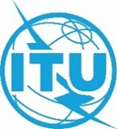 Conférence mondiale des radiocommunications (CMR-23)
Dubaï, 20 novembre – 15 décembre 2023Conférence mondiale des radiocommunications (CMR-23)
Dubaï, 20 novembre – 15 décembre 2023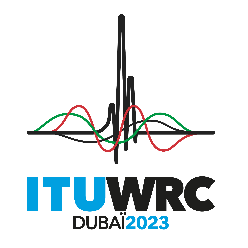 SÉANCE PLÉNIÈRESÉANCE PLÉNIÈREDocument 118-FDocument 118-F29 octobre 202329 octobre 2023Original: anglaisOriginal: anglaisBrésil (République fédérative du)Brésil (République fédérative du)Brésil (République fédérative du)Brésil (République fédérative du)PROPOSITIONS POUR LES TRAVAUX DE LA CONFÉRENCEPROPOSITIONS POUR LES TRAVAUX DE LA CONFÉRENCEPROPOSITIONS POUR LES TRAVAUX DE LA CONFÉRENCEPROPOSITIONS POUR LES TRAVAUX DE LA CONFÉRENCEPoint 7(J) de l'ordre du jourPoint 7(J) de l'ordre du jourPoint 7(J) de l'ordre du jourPoint 7(J) de l'ordre du jour